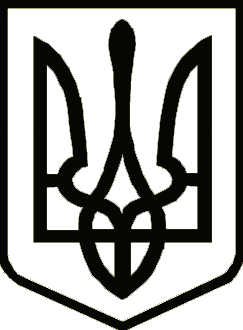  УкраїнаНОВГОРОД-СІВЕРСЬКА РАЙОННА РАДА  ЧЕРНІГІВСЬКОЇ ОБЛАСТІПостійна комісія з питань регламенту, законності і правопорядку, гуманітарної сфери, соціального захисту населення, сім'ї та молодіРЕКОМЕНДАЦІЇ14 червня 2017 року                                                                                    № 7м. Новгород-СіверськийПро хід виконання Програмирозвитку фізичної культури і спортуу Новгород-Сіверському районіна 2016 -2020 рокиЗаслухавши і обговоривши інформацію про хід виконання Програми розвитку фізичної культури і спорту у Новгород-Сіверському районі на 2016 - 2020 роки, постійна комісія рекомендує:Інформацію про хід виконання Програми розвитку фізичної культури і спорту у Новгород-Сіверському районі на 2016 - 2020 роки взяти до відома.Новгород-Сіверській районній державній адміністрації:1) забезпечувати подальше виконання заходів, передбачених  Програми розвитку фізичної культури і спорту у Новгород-Сіверському районі на 2016 - 2020 роки;2) забезпечити фінансування заходів Програми розвитку фізичної культури і спорту у Новгород-Сіверському районі на 2016 - 2020 роки.Інформацію про виконання рекомендацій надати до 15 жовтня 2017 року. Голова постійної комісії                                                          М. Г. Безкоровайний